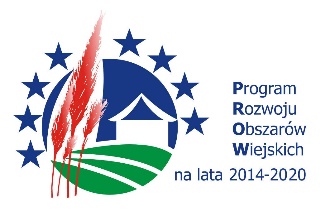 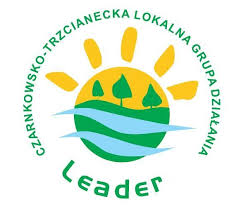 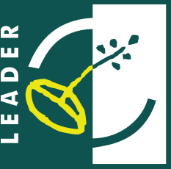 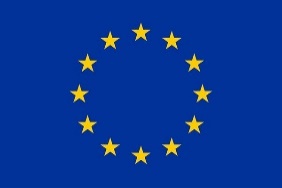 Nr referencyjny nadany sprawie przez Zamawiającego: 				RG.V.271.2.2019SPECYFIKACJA ISTOTNYCH WARUNKÓW ZAMÓWIENIAdla zamówienia o wartości nieprzekraczającej równowartości kwot określonych w przepisach wydanych na podstawie art. 11 ust. 8 ustawy Prawo Zamówień Publicznychpn.: Budowa miasteczka ruchu drogowego oraz placów zabaw w Gminie LubaszSporządził:…………………………………………………………Zatwierdzam niniejszą specyfikację istotnych warunków zamówienia:……………………………………..Lubasz, dnia 18.02.2019 r.SPECYFIKACJAISTOTNYCH WARUNKÓW ZAMÓWIENIA (SIWZ)Podstawa prawna: Ustawa z dnia 29 stycznia 2004 r. Prawo zamówień publicznych (tekst jednolity: Dz. U. z 2018 poz. 1986 ze zm.), zwana dalej ustawą.ZamawiającyGmina Lubaszul. Bolesława Chrobrego 3764-720 LubaszTel.: (48) 67 255 60 12Faks: (48) 67 255 64 62 E-mail: lubasz@wokiss.plGodziny pracy : poniedziałek od 7.30 do 18.00, od wtorku do piątku – od 7.30 – 15.30Tryb postępowania: Przetarg nieograniczony – wartość szacunkowa nieprzekraczająca równowartości kwot określonych               w przepisach wydanych na podstawie art. 11 ust. 8 ustawy Prawo zamówień publicznych.III.	Opis przedmiotu zamówienia 1. Nazwa zamówienia:Budowa miasteczka ruchu drogowego oraz placów zabaw w Gminie LubaszZamówienie jest współfinansowane ze środków Programu Rozwoju Obszarów Wiejskich na lata 2014-2020 w ramach inicjatywy LEADER. „Wsparcie na wdrażanie operacji w ramach strategii rozwoju lokalnego kierowanego przez społeczność” w ramach działania „Wsparcie dla rozwoju lokalnego w ramach inicjatywy LEADER” objętego Programem Rozwoju Obszarów Wiejskich na lata 2014 – 2020.”Przedmiotem zamówienia są roboty budowlane polegające na wybudowaniu miasteczka ruchu drogowego, wybudowanie placów zabaw w Gminie Lubasz.         Zadanie 1. Budowa miasteczka ruchu drogowego w LubaszuW zakresie zamówienia odnośnie wybudowania miasteczka ruchu drogowego zakres zamówienia obejmuje w szczególności następujące prace:Miasteczko ruchu drogowego:Lokalizacja:Miasteczko ruchu drogowego zaprojektowano w Lubaszu na działce 653/11 przy ul. Szkolnej w Lubaszu na terenie przyszkolnym. Teren ten nie jest utwardzony, pokryty częściowo jest zielenią niską i trawą, jest on płaski, a wody opadowe przenikają do niższych warstw ponieważ ma strukturę  przepuszczalną.Zakres robót:Szczegółowy zakres robót wynika z dokumentacji projektowej oraz przedmiaru robót, który obejmuje:-jezdnie,- chodniki,- skrzyżowanie z ruchem okrężnym,- skrzyżowanie trójwlotowe (dróg równorzędnych oraz z drogą podporządkowaną) w tym dwa      skrzyżowania z sygnalizacją świetlną,- jezdnia do wykonywania tzw. ,,ósemek”,- fragment drogi gruntowej o nawierzchni z kruszywa łamanego stabilizowanego,- przejazd kolejowy,- miejsca postojowe,- miejsca wypoczynku,- plac szkoleniowy,- pobocze umocnione,- zieleń,- budynek gospodarczy wraz z wiatą edukacyjną,- zagospodarowanie terenów niezabudowanych przez humusowanie i zasiew trawy,- wykonanie małej architektury :ławki, kosze na śmieci wiata edukacyjna – budynek gospodarczy,- oznakowanie poziome i pionowe,- sygnalizacja świetlna,- oświetlenie terenu,- instalacja fotowoltaiczna,- przed rozpoczęciem wykonywania robót wymagane jest opracowanie planu BiOZ.Prace w pobliżu istniejących sieci uzbrojenia należy wykonywać ręcznie.Zadanie 2. Budowa placów zabaw w Gminie LubaszW zakresie zamówienia odnośnie wybudowania placów zabaw w Gminie Lubasz zakres zamówienia obejmuje w szczególności następujące prace:Place zabaw Lokalizacja:Place zabaw zaprojektowano w miejscowościach:Nowina: działka 237/1, Antoniewo: działka 18/1 i 25/2, Bzowo: działka 136/6, Klempicz: działka  94/7 i działka  94/9, Kamionka: działka 282/1.Zakres robót - wyposażenie:Budowa placów zabaw obejmuje roboty ziemne oraz przygotowanie nawierzchni bezpiecznej                        z piasku, w części gdzie ustawione zostaną urządzenia.Wyposażenie placów zabaw wg poniższego wykazu: Nowina - bujak sprężynowy, karuzela huśtawka, piaskownica, huśtawka ważka, ławka, kosz na śmieci, regulamin placu zabaw. Antoniewo – bujak sprężynowy, karuzela, huśtawka, piaskownica, domek, ławka, kosz na śmieci, regulamin placu zabaw. Bzowo - bujak sprężynowy, karuzela, piaskownica, huśtawka ważka, ławka, kosz na śmieci, regulamin placu zabaw.Klempicz - bujak sprężynowy, karuzela, piaskownica, huśtawka ważka, ławka, kosz na śmieci, regulamin placu zabaw, utwardzenie terenu, kosz z tablicą na słupie pojedynczym.Kamionka - bujak sprężynowy, karuzela, piaskownica, domek, ławka, kosz na śmieci, regulamin placu zabaw, boisko: nawierzchnia z kostki ,bramka do piłki nożnej ,kosz do koszykówki na słupie, piłkochwyt.Opisy w/w sprzętów i zabawek zawarte są w części opisowej projektów.    Szczegółowy zakres przedmiotu zamówienia określają: projekt budowlany (zał. nr 1 do SIWZ) oraz specyfikacja techniczna wykonania i odbioru robót (zał. nr 2 do SIWZ). Zamawiający stosownie do art. 29 ust. 3a ustawy Prawo zamówień publicznych, wymaga zatrudnienia przez Wykonawcę lub Podwykonawcę na podstawie umowy o pracę osób wykonujących czynności w zakresie realizacji zamówienia, których wykonanie polega na wykonywaniu pracy w sposób określony w art. 22 § 1 ustawy z dnia 26 czerwca 1974 r. – Kodeks pracy (Dz. U. z 2018 r. poz. 917 ze zm.). W szczególności:Zamawiający wymaga zatrudnienia na podstawie umowy o pracę przez Wykonawcę lub Podwykonawcę osób wykonujących wskazane poniżej czynności w trakcie realizacji zamówienia: roboty budowlane wykonywane przez robotników na podstawie dokumentacji projektowej – wykonanie nawierzchni bitumicznej – dot. miasteczka ruchu drogowego (Zadanie 1), roboty montażowe (montaż urządzeń na placach zabaw) – Zadanie 2.W trakcie realizacji zamówienia Zamawiający uprawniony jest do wykonywania czynności kontrolnych wobec Wykonawcy odnośnie spełniania przez wykonawcę lub podwykonawcę wymogu zatrudnienia na podstawie umowy o pracę osób wykonujących wskazane w punkcie 1 czynności. Zamawiający uprawniony jest w szczególności do: żądania oświadczeń i dokumentów w zakresie potwierdzenia spełniania ww. wymogów i dokonywania ich oceny,żądania wyjaśnień w przypadku wątpliwości w zakresie potwierdzenia spełniania ww. wymogów,przeprowadzania kontroli na miejscu wykonywania świadczenia.W trakcie realizacji zamówienia na każde wezwanie Zamawiającego w wyznaczonym w tym wezwaniu terminie Wykonawca przedłoży Zamawiającemu wskazane poniżej dowody w celu potwierdzenia spełnienia wymogu zatrudnienia na podstawie umowy o pracę przez Wykonawcę lub Podwykonawcę osób wykonujących wskazane w punkcie 1 czynności w trakcie realizacji zamówienia:oświadczenie Wykonawcy lub Podwykonawcy o zatrudnieniu na podstawie umowy o pracę osób wykonujących czynności, których dotyczy wezwanie Zamawiającego. Oświadczenie to powinno zawierać w szczególności: dokładne określenie podmiotu składającego oświadczenie, datę złożenia oświadczenia, wskazanie, że objęte wezwaniem czynności wykonują osoby zatrudnione na podstawie umowy o pracę wraz ze wskazaniem liczby tych osób, imion i nazwisk tych osób, rodzaju umowy o pracę i wymiaru etatu oraz podpis osoby uprawnionej do złożenia oświadczenia w imieniu wykonawcy lub podwykonawcy.Pierwsze oświadczenie zostanie złożone Zamawiającemu najpóźniej w dniu zawarcia umowy, kolejne zgodnie z zapisami zawartymi powyżej.Z tytułu niespełnienia przez Wykonawcę lub podwykonawcę wymogu zatrudnienia na podstawie umowy o pracę osób wykonujących wskazane w punkcie 1 czynności Zamawiający przewiduje sankcję w postaci obowiązku zapłaty przez Wykonawcę kary umownej w wysokości określonej w istotnych postanowieniach umowy w sprawie zamówienia publicznego. Niezłożenie przez Wykonawcę w wyznaczonym przez zamawiającego terminie żądanych przez Zamawiającego dowodów w celu potwierdzenia spełnienia przez Wykonawcę lub Podwykonawcę wymogu zatrudnienia na podstawie umowy o pracę traktowane będzie jako niespełnienie przez Wykonawcę lub Podwykonawcę wymogu zatrudnienia na podstawie umowy o pracę osób wykonujących wskazane w punkcie 1 czynności.W przypadku uzasadnionych wątpliwości co do przestrzegania prawa pracy przez Wykonawcę lub podwykonawcę, Zamawiający może zwrócić się o przeprowadzenie kontroli przez Państwową Inspekcję Pracy.Zamawiający zastrzega, że następujące kluczowe części zamówienia muszą zostać wykonane osobiście przez Wykonawcę:  nie ustala się kluczowych części zamówienia.Jeżeli w jakiejkolwiek części SIWZ lub w jej załącznikach wskazano znaki towarowe, patenty i miejsce pochodzenia, należy przyjąć, że są one uzasadnione specyfiką przedmiotu zamówienia i mają na celu jedynie wskazanie minimalnych wymagań w zakresie jakości i parametrów przedmiotu zamówienia, z uwagi na brak innych dostatecznie dokładnych określeń, które pozwalałyby opisać przedmiot zamówienia w sposób jednoznaczny i wyczerpujący. W każdym takim przypadku Zamawiający dopuszcza składanie ofert równoważnych.Kody i nazwy Wspólnego Słownika Zamówień:  45.23.31.20-6	Roboty w zakresie budowy dróg, Roboty w zakresie wykonania nawierzchni placu zabaw - CPV 45.23.30.00-9, Wyposażenie placów zabaw - CPV 37.53.52.00-9, Roboty w zakresie kształtowania placów zabaw - CPV 45.11.27.23-9IV.	Termin wykonania zamówienia:Zamówienie należy wykonać najpóźniej w terminie do 30.08.2019 r. (termin maksymalny) -  dotyczy Zadania 1 i Zadania 2. Termin wykonania zamówienia stanowi jedno z kryteriów oceny ofert. Za skrócenie tego terminu oferta Wykonawcy otrzyma wyższą ocenę, zgodnie z zasadami opisanymi w punkcie XIII SIWZ.Zamawiający deklaruje, że umowa w sprawie niniejszego zamówienia publicznego zostanie zawarta niezwłocznie po ostatecznym rozstrzygnięciu postępowania. V.	Warunki udziału w postępowaniuO udzielenie zamówienia mogą ubiegać się Wykonawcy, którzy:nie podlegają wykluczeniu w okolicznościach, o których mowa w art. 24 ust. 1 oraz ust. 5 pkt 1, 2, 4 ustawy Prawo zamówień publicznych;spełniają warunki udziału w postępowaniu dotyczące:kompetencji lub uprawnień do prowadzenia określonej działalności zawodowej, o ile wynika to z odrębnych przepisów – Zamawiający nie wyznacza szczegółowego warunku w tym zakresie.sytuacji ekonomicznej lub finansowej - za spełniających ten warunek Zamawiający uzna Wykonawców, którzy wykażą, że posiadają środki finansowe lub zdolność kredytową w wysokości co najmniej 200.000,00 zł (dwieście tysięcy zł) – w przypadku złożenia oferty na zadanie nr 1; za spełniających ten warunek Zamawiający uzna Wykonawców, którzy wykażą, że posiadają środki finansowe lub zdolność kredytową w wysokości co najmniej 140.000,00 zł (sto czterdzieści tysięcy  zł) – w przypadku złożenia oferty na zadanie nr 2.zdolności technicznej lub zawodowej – za spełniających ten warunek Zamawiający uzna Wykonawców, którzy wykażą, że:2.3.1 a) wykonali należycie w okresie ostatnich pięciu lat przed terminem składania ofert, a jeżeli okres prowadzenia działalności jest krótszy – w tym okresie, co najmniej 2 roboty budowlane, z których każda obejmowała swoim zakresem budowę, przebudowę lub remont dróg - w przypadku złożenia oferty na zadanie nr 1, 2.3.1. b) ostatnich pięciu lat przed terminem składania ofert, a jeżeli okres prowadzenia działalności jest krótszy – w tym okresie co najmniej 2 roboty budowlane związanymi z wykonaniem placów zabaw o wartości co najmniej 100.000,00 zł (sto tysięcy zł) brutto każda - w przypadku złożenia oferty na zadanie nr 2.UWAGA: W przypadku, gdy złożone przez Wykonawców dokumenty na potwierdzenie spełniania warunków udziału w postępowaniu będą zawierały kwoty wyrażone w walutach innych niż PLN, do oceny spełniania każdego warunku zawierającego daną kwotę lub wartość, wielkości te Wykonawca przeliczy po średnim kursie waluty obcej ogłoszonym przez NBP w dniu publikacji ogłoszenia o zamówieniu w Biuletynie Zamówień Publicznych lub w kolejnym dniu, jeżeli w dniu publikacji ogłoszenia NBP nie ogłosi średnich kursów walut. 2.3.2 dysponują osobami zdolnymi do wykonania zamówienia, tj. dysponują co najmniej jedną osobą, która będzie pełnić funkcję kierownika robót, posiadającą uprawnienia budowlane w specjalności inżynieryjno-drogowej do kierowania robotami budowlanymi bez ograniczeń w tej specjalności, w rozumieniu ustawy z dnia 07 lipca 1994 r. Prawo budowlane (Dz. U. z 2018 poz. 1202 ze  zm.) - w przypadku złożenia oferty na zadanie nr 1. W przypadku złożenia oferty na Zadanie 2 Zamawiający nie wyznacza warunku w tym zakresie.Zasady korzystania z potencjału podmiotów trzecich w celu wykazania spełniania warunków udziału w postępowaniuWykonawca może w celu potwierdzenia spełniania warunków udziału w postępowaniu, w stosownych sytuacjach oraz w odniesieniu do konkretnego zamówienia, lub jego części, polegać na zdolnościach technicznych lub zawodowych lub sytuacji finansowej lub ekonomicznej innych podmiotów, niezależnie od charakteru prawnego łączących go z nimi stosunków prawnych.  Zamawiający informuje, że stosowna sytuacja, o której mowa w akapicie poprzedzającym, wystąpi wyłącznie w przypadku, gdy:Wykonawca, który polega na zdolnościach lub sytuacji innych podmiotów, udowodni Zamawiającemu, że realizując zamówienie, będzie dysponował niezbędnymi zasobami tych podmiotów, w szczególności przedstawiając zobowiązanie tych podmiotów do oddania mu do dyspozycji niezbędnych zasobów na potrzeby realizacji zamówienia (wzór zobowiązania stanowi zał. nr 5a – dot. Zadania 1, 5b – dot. Zadania 2 do SIWZ). Zamawiający oceni, czy udostępniane Wykonawcy przez inne podmioty zdolności techniczne lub zawodowe lub ich sytuacja finansowa lub ekonomiczna, pozwalają na wykazanie przez wykonawcę spełniania warunków udziału w postępowaniu oraz bada, czy nie zachodzą wobec tego podmiotu podstawy wykluczenia, o których mowa w art. 24 ust. 1 pkt 12-23 i ust. 5 pkt 1, 2 i 4 ustawy Prawo zamówień publicznych. W odniesieniu do warunków dotyczących wykształcenia, kwalifikacji zawodowych lub doświadczenia, Wykonawcy mogą polegać na zdolnościach innych podmiotów, jeśli podmioty te zrealizują roboty budowlane lub usługi, do realizacji których te zdolności są wymagane. W odniesieniu do zasobu doświadczenia, złożone zobowiązanie, o którym mowa w pkt 1), musi jednoznacznie potwierdzać udział podmiotu udostępniającego zasoby w realizacji zamówienia w charakterze podwykonawcy.Wykonawca, który polega na sytuacji finansowej lub ekonomicznej innych podmiotów, odpowiada solidarnie z podmiotem, który zobowiązał się do udostępnienia zasobów, za szkodę poniesioną przez zamawiającego powstałą wskutek nieudostępnienia tych zasobów, chyba że za nieudostępnienie zasobów nie ponosi winy. Jeżeli zdolności techniczne lub zawodowe lub sytuacja ekonomiczna lub finansowa, podmiotu udostępniającego zasoby, nie potwierdzają spełnienia przez wykonawcę warunków udziału w postępowaniu lub zachodzą wobec tych podmiotów podstawy wykluczenia, Zamawiający żąda, aby Wykonawca w terminie określonym przez Zamawiającego: zastąpił ten podmiot innym podmiotem lub podmiotami lub zobowiązał się do osobistego wykonania odpowiedniej części zamówienia, jeżeli wykaże zdolności techniczne lub zawodowe lub sytuację finansową lub ekonomiczną, o których mowa w punkcie V lit. A pkt 2.2-2.3 SIWZ.Podstawy wykluczenia z postępowania3.1 Zamawiający wykluczy z postępowania Wykonawcę, który nie wykaże braku podstaw do wykluczenia określonych w art. 24 ust. 1 ustawy Prawo zamówień publicznych, z zastrzeżeniem art. 24 ust. 8-11 ustawy Prawo zamówień publicznych.3.2 Dodatkowo, na podstawie art. 24 ust. 5 pkt 1, 2 i ust. 4 ustawy Prawo zamówień publicznych, z zastrzeżeniem art. 24 ust. 8-9 ustawy Prawo zamówień publicznych, Zamawiający wykluczy z postępowania Wykonawcę:w stosunku do którego otwarto likwidację, w zatwierdzonym przez sąd układzie w postępowaniu restrukturyzacyjnym jest przewidziane zaspokojenie wierzycieli przez likwidację jego majątku lub sąd zarządził likwidację jego majątku w trybie art. 332 ust. 1 ustawy z dnia 15 maja 2015 r. – Prawo restrukturyzacyjne (Dz. U. z 2019 r. poz. 243 ze zm.) lub którego upadłość ogłoszono, z wyjątkiem wykonawcy, który po ogłoszeniu upadłości zawarł układ zatwierdzony prawomocnym postanowieniem sądu, jeżeli układ nie przewiduje zaspokojenia wierzycieli przez likwidację majątku upadłego, chyba że sąd zarządził likwidację jego majątku w trybie art. 366 ust. 1 ustawy z dnia 28 lutego 2003 r. – Prawo upadłościowe (Dz. U. z 2017 r. poz. 2344 ze zm.).który w sposób zawiniony poważnie naruszył obowiązki zawodowe, co podważa jego uczciwość, w szczególności gdy wykonawca w wyniku zamierzonego działania lub rażącego niedbalstwa nie wykonał lub nienależycie wykonał zamówienie, co Zamawiający jest w stanie wykazać za pomocą stosownych środków dowodowych;który, z przyczyn leżących po jego stronie, nie wykonał albo nienależycie wykonał w istotnym stopniu wcześniejszą umowę w sprawie zamówienia publicznego lub umowę koncesji, zawartą z zamawiającym, o którym mowa w art. 3 ust. 1 pkt 1–4 ustawy Prawo zamówień publicznych, co doprowadziło do rozwiązania umowy lub zasądzenia odszkodowania.Zasady składania ofert wspólnie przez dwóch lub więcej WykonawcówW przypadku Wykonawców ubiegających się wspólnie o udzielenie zamówienia:Warunki udziału w postępowaniu, o których mowa w punkcie V.A.2 SIWZ, mogą być spełnione przez Wykonawców łącznie;Brak podstaw do wykluczenia z postępowania Wykonawcy musi zostać wykazany przez każdego z Wykonawców składających ofertę wspólnie.VI.	Wykaz oświadczeń i dokumentów potwierdzających spełnianie warunków udziału w postępowaniu oraz brak podstaw do wykluczeniaZgodnie z art. 24aa ust. 1 ustawy Prawo zamówień publicznych, Zamawiający przewiduje możliwość zastosowania tzw. procedury odwróconej, polegającej na tym, że Zamawiający najpierw dokona oceny ofert, a następnie zbada, czy Wykonawca, którego oferta została oceniona jako najkorzystniejsza, nie podlega wykluczeniu oraz spełnia warunki udziału w postępowaniu.Oświadczenia i dokumenty składane wraz z ofertąDo oferty (wzór: formularz ofertowy stanowiący zał. nr 3a – dot. Zadania 1, 3b – dot. Zadania 2 do SIWZ) Wykonawca dołącza aktualne na dzień składania ofert oświadczenie w zakresie wskazanym przez Zamawiającego w załączniku nr 4a – dot. Zadania 1, 4b – dot. Zadania 2 do SIWZ. Informacje zawarte w oświadczeniu będą stanowić wstępne potwierdzenie, że Wykonawca nie podlega wykluczeniu oraz spełnia warunki udziału w postępowaniu. Należy także do oferty załączyć kosztorysy ofertowe poszczególnych obiektów - w przypadku złożenia na każde z zadań (1 albo 2 lub też oba).Wykonawca, który polega na zdolnościach lub sytuacji innych podmiotów, w celu wykazania braku istnienia wobec nich podstaw wykluczenia oraz spełniania, w zakresie, w jakim powołuje się na ich zasoby, warunków udziału w postępowaniu, zamieszcza informacje o tych podmiotach w oświadczeniu, o którym mowa w punkcie 1.1.Wykonawca, który zamierza powierzyć wykonanie części zamówienia podwykonawcom, w celu wykazania braku istnienia wobec nich podstaw wykluczenia z udziału w postępowaniu, zamieszcza informacje o podwykonawcach w oświadczeniu, o którym mowa w punkcie 1.1.W przypadku wspólnego ubiegania się o zamówienie przez Wykonawców, oświadczenie, o którym mowa w punkcie 1.1, składa każdy z Wykonawców wspólnie ubiegających się o zamówienie. Dokumenty te będą potwierdzać spełnianie warunków udziału w postępowaniu oraz brak podstaw wykluczenia w zakresie, w którym każdy z Wykonawców wykazuje spełnianie warunków udziału w postępowaniu oraz brak podstaw wykluczenia.W przypadku, gdy Wykonawcę reprezentuje pełnomocnik – pełnomocnictwo do podpisania oferty (w formie oryginału lub potwierdzonej notarialnie kopii), podpisane przez osobę figurującą we właściwym rejestrze (lub innym dokumencie), jako posiadającą uprawnienia do podpisywania zobowiązań w imieniu Wykonawcy.W przypadku składania oferty wspólnie przez dwóch lub więcej Wykonawców – pełnomocnictwo do reprezentowania Wykonawców składających ofertę wspólnie w postępowaniu albo reprezentowania w postępowaniu i zawarcia umowy (w formie oryginału lub potwierdzonej notarialnie kopii).Oświadczenie składane po otwarciu ofert, w terminie 3 dni od dnia zamieszczenia na stronie internetowej Zamawiającego informacji, o której mowa w art. 86 ust. 5 ustawy Prawo zamówień publicznych:Wykonawca, w terminie 3 dni od zamieszczenia na stronie internetowej informacji, o której mowa w art. 86 ust. 5 ustawy Prawo zamówień publicznych, przekazuje Zamawiającemu oświadczenie o przynależności lub braku przynależności do tej samej grupy kapitałowej, o której mowa w art. 24 ust. 1 pkt 23 ustawy Prawo zamówień publicznych (wzór oświadczenia: załącznik nr 9a  – dot. Zadania 1, 9b – dot. Zadania 2 do SIWZ). Wraz ze złożeniem oświadczenia, Wykonawca może przedstawić dowody, że powiązania z innym wykonawcą nie prowadzą do zakłócenia konkurencji w postępowaniu o udzielenie zamówienia.Oświadczenia i dokumenty składane przed udzieleniem zamówienia, na wezwanie ZamawiającegoZamawiający wezwie Wykonawcę, którego oferta została najwyżej oceniona, do złożenia w wyznaczonym, nie krótszym niż 5 dni, terminie aktualnych na dzień złożenia następujących oświadczeń i dokumentów:W celu potwierdzenia spełniania warunków udziału w postępowaniu:  informacji banku lub spółdzielczej kasy oszczędnościowo-kredytowej potwierdzającej wysokość posiadanych środków finansowych lub zdolność kredytową Wykonawcy, w okresie nie wcześniejszym niż 1 miesiąc przed upływem terminu składania ofert - dot. zarówno Zadania 1 i 2,wykazu robót budowlanych wykonanych nie wcześniej niż w okresie ostatnich 5 lat przed upływem terminu składania ofert, a jeżeli okres prowadzenia działalności jest krótszy – w tym okresie, wraz z podaniem ich rodzaju, wartości, daty, miejsca wykonania i podmiotów, na rzecz których roboty te zostały wykonane, z załączeniem dowodów określających czy te roboty budowlane zostały wykonane należycie, w szczególności informacji o tym czy roboty zostały wykonane zgodnie z przepisami prawa budowlanego i prawidłowo ukończone, przy czym dowodami, o których mowa, są referencje bądź inne dokumenty wystawione przez podmiot, na rzecz którego roboty budowlane były wykonywane, a jeżeli z uzasadnionej  przyczyny o obiektywnym charakterze Wykonawca nie jest w stanie uzyskać tych dokumentów – inne dokumenty. Wzór wykazu robót stanowi załącznik nr 6a – dot. Zadania 1, 6b – dot. Zadania 2 do SIWZ;wykazu osób, skierowanych przez Wykonawcę do realizacji zamówienia publicznego, w szczególności odpowiedzialnych za świadczenie usług, kontrolę jakości lub kierowanie robotami budowlanymi, wraz z informacjami na temat ich kwalifikacji zawodowych, uprawnień, doświadczenia i wykształcenia niezbędnych do wykonania zamówienia publicznego, a także zakresu wykonywanych przez nie czynności oraz informacją o podstawie do dysponowania tymi osobami. Wzór wykazu osób stanowi załącznik nr 7a – dot. Zadania 1 do SIWZ;zobowiązania lub innych dokumentów potwierdzających udostępnienie zasobów przez inne podmioty (jeżeli dotyczy), z których musi bezspornie i jednoznacznie wynikać w szczególności:zakres dostępnych Wykonawcy zasobów innego podmiotu,sposób wykorzystania zasobów innego podmiotu, przez Wykonawcę, przy wykonywaniu zamówienia publicznego, zakres i okres udziału innego podmiotu przy wykonywaniu zamówienia publicznego,czy podmiot, na zdolnościach którego Wykonawca polega w odniesieniu do warunków udziału w postępowaniu dotyczących wykształcenia, kwalifikacji zawodowych lub doświadczenia, zrealizuje roboty budowlane lub usługi, których wskazane zdolności dotyczą.W celu wykazania braku podstaw do wykluczenia z postępowania:odpisu z właściwego rejestru lub z centralnej ewidencji i informacji o działalności  gospodarczej, jeżeli odrębne przepisy wymagają wpisu do rejestru lub ewidencji, w celu potwierdzenia braku podstaw wykluczenia na podstawie art. 24 ust. 5 pkt 1 ustawy Prawo zamówień publicznych. UWAGA: Jeżeli Wykonawca polega na zdolnościach lub sytuacji innych podmiotów w celu potwierdzenia spełniania warunków udziału w postępowaniu, Zamawiający zażąda od Wykonawcy przedstawienia ww. dokumentu także dla tych podmiotów.Jeżeli Wykonawca ma siedzibę lub miejsce zamieszkania poza terytorium Rzeczypospolitej Polskiej, zamiast dokumentów, o których mowa pod. lit. a), składa dokument lub dokumenty wystawione w kraju, w którym Wykonawca ma siedzibę lub miejsce zamieszkania, potwierdzające, że nie otwarto jego likwidacji ani nie ogłoszono upadłości.Jeżeli w kraju, w którym wykonawca ma siedzibę lub miejsce zamieszkania lub miejsce zamieszkania ma osoba, której dokument dotyczy, nie wydaje się dokumentów, o których mowa pod. lit. a), zastępuje się je dokumentem zawierającym odpowiednio oświadczenie wykonawcy, ze wskazaniem osoby albo osób uprawnionych do jego reprezentacji, lub oświadczenie osoby, której dokument miał dotyczyć, złożone przed notariuszem lub przed organem sądowym, administracyjnym albo organem samorządu zawodowego lub gospodarczego właściwym ze względu na siedzibę lub miejsce zamieszkania wykonawcy lub miejsce zamieszkania tej osoby.Uzupełnianie dokumentówJeżeli Wykonawca nie złożył oświadczenia, o którym mowa w VI.1.1 SIWZ, oświadczeń lub dokumentów potwierdzających okoliczności, o których mowa w art. 25 ust. 1 ustawy Prawo zamówień publicznych, lub innych dokumentów niezbędnych do przeprowadzenia postępowania, oświadczenia lub dokumenty są niekompletne, zawierają błędy lub budzą wskazane przez Zamawiającego wątpliwości, Zamawiający wzywa do ich złożenia, uzupełnienia lub poprawienia lub do udzielania wyjaśnień w terminie przez siebie wskazanym, chyba że mimo ich złożenia, uzupełnienia lub poprawienia lub udzielenia wyjaśnień oferta wykonawcy podlega odrzuceniu albo konieczne byłoby unieważnienie postępowania. Jeżeli Wykonawca nie złożył wymaganych pełnomocnictw albo złożył wadliwe pełnomocnictwa, Zamawiający wzywa do ich złożenia w terminie przez siebie wskazanym, chyba że mimo ich złożenia oferta wykonawcy podlega odrzuceniu albo konieczne byłoby unieważnienie postępowania.W zakresie nieuregulowanym SIWZ zastosowanie mają przepisy rozporządzenia Ministra Rozwoju z dnia 26 lipca 2016r. w sprawie rodzajów dokumentów, jakich może żądać zamawiający od wykonawcy w postępowaniu o udzielenie zamówienia (Dz. U. poz. 1126 ze zm.).VII.	Opis sposobu porozumiewania się z Zamawiającym oraz przekazywania oświadczeń i dokumentówWszelkie zawiadomienia, oświadczenia, wnioski i informacje Zamawiający oraz Wykonawcy przekazują pisemnie (na adres wskazany w punkcie I SIWZ) za pośrednictwem operatora pocztowego w rozumieniu ustawy z dnia 23 listopada 2012 r. Prawo pocztowe (Dz. U. z 2018 poz. 2188 ze zm.), osobiście, za pośrednictwem posłańca, faksu (na nr 67 2556 462) lub przy użyciu środków komunikacji elektronicznej w rozumieniu ustawy z dnia 18 lipca 2002r. o świadczeniu usług drogą elektroniczną (Dz. U. z 2019 poz. 123) na adres lubasz@wokiss.pl z zastrzeżeniem ust. 2. Oferta, a także oświadczenia, o których mowa w punkcie VI.1.1, VI.3.1 lit. b), c), d) oraz VI.2 SIWZ, dotyczące Wykonawcy i innych podmiotów, na których zdolnościach lub sytuacji polega Wykonawca na zasadach określonych w art. 22a ustawy Prawo zamówień publicznych oraz dotyczące podwykonawców, składane są w oryginale (w formie pisemnej). Jeżeli Zamawiający lub Wykonawca przekazują oświadczenia, wnioski, zawiadomienia oraz informacje za pośrednictwem faksu lub przy użyciu środków komunikacji elektronicznej w rozumieniu ustawy z dnia 18 lipca 2002 r. o świadczeniu usług drogą elektroniczną, każda ze stron na żądanie drugiej strony niezwłocznie potwierdza fakt ich otrzymania.Wszelką korespondencję dotyczącą niniejszego postępowania należy kierować do Zamawiającego z powołaniem się na sygnaturę postępowania.Każdy Wykonawca ma prawo w dowolnej formie: pismem, faxem lub drogą elektroniczną zwrócić się do Zamawiającego o wyjaśnienie treści zawartych w SIWZ. Wniosek o wyjaśnienie treści SIWZ musi wpłynąć do Zamawiającego nie później niż do końca dnia, w którym upływa połowa wyznaczonego terminu składania ofert. Jeżeli wniosek o wyjaśnienie treści specyfikacji istotnych warunków zamówienia wpłynie po upływie terminu składania wniosku, o którym mowa powyżej, lub dotyczy udzielonych wyjaśnień, zamawiający może udzielić wyjaśnień albo pozostawić wniosek bez rozpoznania. Ewentualne przedłużenie terminu składania ofert nie wpływa na bieg terminu składania wniosku, o wyjaśnienie treści SIWZ.W przypadku rozbieżności pomiędzy treścią SIWZ a treścią udzielonych przez Zamawiającego wyjaśnień, za wiążącą należy przyjąć treść pisma zawierającego późniejsze oświadczenie Zamawiającego.Osobą upoważnioną przez Zamawiającego do porozumiewania się z Wykonawcami jest                        P. Andrzej Łusiewicz oraz  P. Wiesław Graj.VIII.	WadiumZamawiający wymaga wniesienia wadium w wysokości 5.000,00 zł (pięć tysięcy złotych 00/100) – w przypadku złożenia oferty na Zadanie 1; 4.000,00 zł (cztery tysięcy złotych 00/100) – w przypadku złożenia oferty na Zadanie 2, w przypadku złożenia oferty na oba zadania – suma powyższych kwot. W przypadku składania wadium w formie niepieniężnej wymaga się złożenia wadium dla każdej części oddzielnie lub wyraźnego wskazania w treści dokumentu wadialnego, że dotyczy on obu części zamówienia.Wadium wnosi się pod rygorem wykluczenia z postępowania przed upływem terminu składania ofert, w jednej lub kilku z niżej wymienionych form:w pieniądzu, przelewem na rachunek bankowy: 89 8951 0009 1300 2176 2000 0040 Bank Spółdzielczy Czarnków /O Lubasz. poręczeniach bankowych lub poręczeniach spółdzielczej kasy oszczędnościowo-kredytowej, z tym że poręczenie kasy jest zawsze poręczeniem pieniężnym;gwarancjach bankowych;gwarancjach ubezpieczeniowych;w poręczeniach udzielanych przez podmioty, o których mowa w art. 6 b ust. 5 pkt. 2 ustawy z dnia 9 listopada 2000 r. o utworzeniu Polskiej Agencji Rozwoju Przedsiębiorczości (Dz. U.                 z 2018 poz. 110 ze zm.).Wadium w formie niepieniężnej należy złożyć w kasie Urzędu Gminy Lubasz.              UWAGA: Z treści dokumentu wadium składanego w formie niepieniężnej musi wynikać nieodwołalne i bezwarunkowe zobowiązanie gwaranta lub poręczyciela do wypłaty Zamawiającemu pełnej kwoty wadium, na pisemne (pierwsze) żądanie Zamawiającego, w przypadku zaistnienia którejkolwiek z okoliczności wskazanych w art. 46 ust. 4a i 5 ustawy Prawo zamówień publicznych. Dokument ten musi również zawierać termin obowiązywania poręczenia lub gwarancji, przy czym termin ten nie może być krótszy niż termin związania ofertą. Wykonawca, którego oferta została wybrana, traci wadium wraz z odsetkami na rzecz Zamawiającego zgodnie z przesłankami art. 46 ust. 5 ustawy Prawo zamówień publicznych, pozostali Wykonawcy zgodnie z przesłankami art. 46 ust. 4a ustawy Prawo zamówień publicznych.Zasady zwrotu wadium reguluje art. 46 ustawy Prawo zamówień publicznych.IX.	Termin związania ofertąTermin związania ofertą ustala się na 30 dni od upływu ostatecznego terminu składania ofert.W toku niniejszego postępowania Zamawiający może jednokrotnie zwrócić się do Wykonawców o wyrażenie zgody na przedłużenie terminu związania ofertą, maksymalnie o 60 dni. Zawiadomienie w tej sprawie przekazane zostanie w formie pisemnej. Uprawnienia Wykonawców do przedłużania terminu związania ofertą uregulowane są w                art. 85 ust. 2 ustawy Prawo zamówień publicznych.X.	Opis sposobu przygotowania ofertyWykonawca ma prawo złożyć tylko jedną ofertę, zawierającą jedną, jednoznacznie opisaną propozycję. Złożenie większej liczby ofert spowoduje odrzucenie wszystkich ofert złożonych przez danego Wykonawcę.Oferta musi być sporządzona pisemnie, w języku polskim, trwałą i czytelną techniką oraz podpisana przez osoby uprawnione do reprezentowania Wykonawcy w obrocie gospodarczym, zgodnie z aktem rejestracyjnym i wymogami ustawowymi.W przypadku podpisania oferty oraz poświadczenia za zgodność z oryginałem kopii dokumentów przez osobę niewymienioną w dokumencie rejestracyjnym (ewidencyjnym) Wykonawcy, do oferty należy załączyć stosowne pełnomocnictwo w oryginale lub kopii poświadczonej notarialnie. Zamawiający zaleca, aby podpis(y) złożony(e) na formularzu ofertowym umożliwiał(y) identyfikację osoby/osób, która(e) go złożyła(y), np. będzie uzupełniony pieczątką imienną lub kartą wzorów podpisów.Dokumenty sporządzone w języku obcym są składane wraz z tłumaczeniem na język polski. Poprawki winny być umieszczone czytelnie oraz opatrzone podpisem osoby uprawnionej do reprezentacji Wykonawcy.Wszelkie koszty związane z opracowaniem oferty ponosi składający ofertę.Zamawiający zaleca, by każda zapisana strona oferty była opatrzona kolejnym numerem, a cała oferta wraz z załącznikami była w trwały sposób ze sobą połączona (np. zszyta, zbindowana, oprawiona lub złożona w innej formie uniemożliwiającej rozłączenie się kartek i przypadkowe zdekompletowanie).Poświadczenia za zgodność z oryginałem dokonuje odpowiednio Wykonawca, podmiot, na którego zdolnościach lub sytuacji polega Wykonawca, Wykonawcy wspólnie ubiegający się o udzielenie zamówienia publicznego albo podwykonawca, w zakresie dokumentów, które każdego z nich dotyczą.Zamawiający nie ujawni informacji stanowiących tajemnicę przedsiębiorstwa w rozumieniu przepisów o zwalczaniu nieuczciwej konkurencji, jeżeli Wykonawca, nie później niż w terminie składania ofert, zastrzegł, że nie mogą być one udostępniane oraz wykazał, iż zastrzeżone informacje stanowią tajemnicę przedsiębiorstwa. Wykonawca nie może zastrzec informacji, o których mowa w art. 86 ust. 4 ustawy Prawo zamówień publicznych. Jeżeli Wykonawca zastrzega niejawność informacji stanowiących treść oferty, na podstawie art. 8 ust. 3 ustawy Prawo zamówień publicznych, zobowiązany jest załączyć do oferty wypełniony i podpisany załącznik nr 8a – dot. Zadania 1 i 8b – dot. Zadania 2 do SIWZ oraz wpiąć dokumenty, których treść stanowi tajemnicę przedsiębiorstwa w nieprzejrzyste folie lub inny rodzaj opakowania uniemożliwiający zapoznanie się z treścią dokumentów. Wszelkie konsekwencje, jakie mogą wyniknąć z niedochowania złożenia zastrzeżonych informacji w odpowiedniej formie, ponosił będzie Wykonawca. Zamawiający informuje, że w przypadku wezwania Wykonawcy w trybie art. 90 ustawy Prawo zamówień publicznych, jeżeli złożone przez Wykonawcę wyjaśnienia i/lub dowody stanowić będą tajemnicę przedsiębiorstwa w rozumieniu przepisów o zwalczaniu nieuczciwej konkurencji, Wykonawcy przysługiwać będzie prawo zastrzeżenia ich jako tajemnicy przedsiębiorstwa. Przedmiotowe zastrzeżenie Zamawiający uzna za skuteczne wyłącznie w sytuacji, gdy Wykonawca, jednocześnie z udzieleniem odpowiedzi na wezwanie w trybie art. 90 ustawy Prawo zamówień publicznych, wykaże, że dane informacje stanowią tajemnicę przedsiębiorstwa.Ofertę składa się w jednym egzemplarzu.Opakowanie lub inny rodzaj zabezpieczenia oferty uniemożliwiający jej odczytanie przed  otwarciem należy zaadresować na adres Zamawiającego (wskazany w punkcie I SIWZ), oznaczyć nazwą i adresem Wykonawcy składającego ofertę oraz nazwą zamówienia: „Budowa miasteczka ruchu drogowego oraz placów zabaw w Gminie Lubasz – Zadanie ……………”.Na kopercie należy podać nazwę i adres Wykonawcy, by umożliwić zwrot nieotwartej koperty (oferty) w przypadku wycofania oferty przez Wykonawcę lub dostarczenia jej Zamawiającemu po upływie wyznaczonego terminu składania ofert.Wykonawca może wprowadzić zmiany, poprawki, modyfikacje i uzupełnienia złożonej oferty pod warunkiem, że Zamawiający otrzyma pisemne zawiadomienie o wprowadzeniu zmian przed upływem terminu składania ofert. Zawiadomienie o dokonaniu zmian musi zostać złożone wg zasad określonych dla złożenia oferty, w kopercie opatrzonej napisem „ZMIANA”. Koperty oznaczone napisem „ZMIANA” zostaną otwarte przy otwieraniu oferty Wykonawcy, który wprowadził zmiany, a ich zawartość, po stwierdzeniu dochowania procedury dokonywania zmian, zostanie dołączona do oferty. Wykonawca ma prawo wycofać złożoną już ofertę wyłącznie przed upływem terminu składania ofert. Wycofanie oferty następuje poprzez złożenie pisemnego oświadczenia. XI.	Termin i miejsce składania i otwarcia ofertOferty należy składać do dnia 06 marca 2019 r. do godz. 10.00 w Urzędzie Gminy Lubasz, ul. Bolesława Chrobrego 37, 64-720 Lubasz, pok. 101.Oferty złożone po terminie zwrócone będą bez otwierania.Otwarcie ofert nastąpi dnia 06 marca 2019 r. o godz. 10.30 w Urzędzie Gminy Lubasz,                 ul. Bolesława Chrobrego 37, 64-720 Lubasz, sala sesyjna.Otwarcie ofert jest jawne.Bezpośrednio przed otwarciem ofert Zamawiający poda kwotę, jaką zamierza przeznaczyć na sfinansowanie zamówienia.Podczas otwarcia ofert podaje się nazwy (firmy) oraz adresy Wykonawców, a także informacje dotyczące ceny oraz pozostałe informacje przewidziane ustawą Prawo zamówień publicznych.Niezwłocznie po otwarciu ofert Zamawiający zamieści na stronie internetowej informacje dotyczące:kwoty, jaką zamierza przeznaczyć na sfinansowanie zamówienia;firm oraz adresów wykonawców, którzy złożyli oferty w terminie;ceny, terminu wykonania zamówienia, okresu gwarancji i warunków płatności zawartych w ofertach.	XII.	Opis sposobu obliczania ceny ofertyWykonawca określa cenę za wykonanie przedmiotu zamówienia poprzez wskazanie w formularzu ofertowym łącznej ceny ofertowej brutto. Łączna cena ofertowa brutto musi uwzględniać wszystkie koszty związane z realizacją przedmiotu zamówienia zgodnie z opisem przedmiotu zamówienia, tj. dokumentacją projektową i specyfikacją techniczną wykonania i odbioru robót oraz wzorem umowy stanowiącym załącznik nr 10a i 10b do SIWZ. Cena za wykonanie przedmiotu zamówienia jest ceną ryczałtową. Z tego względu cena oferty musi zawierać wszelkie koszty niezbędne do zrealizowania zamówienia wynikające z dokumentacji projektowej oraz specyfikacji technicznej wykonania i odbioru robót, jak również koszty w nich nieujęte, a bez których nie można wykonać zamówienia. Przedmiar robót załączono do SIWZ w celu ułatwienia Wykonawcom przygotowania oferty, lecz ma on wyłącznie pomocniczy charakter, co oznacza, że podstawą kalkulacji ceny ofertowej, odbiorów oraz rozliczeń pomiędzy Zamawiającym a Wykonawcą jest zakres robót wynikający z projektu budowlanego oraz specyfikacji technicznej wykonania i odbioru robót.Zamawiający określa, że za czynności niezbędne do realizacji zamówienia, których dotyczą wymagania zatrudnienia na podstawie umowy o pracę przez Wykonawcę lub podwykonawcę osób wykonujących czynności w trakcie realizacji zamówienia, należy uznać czynności robotnika opisane w przedmiarze robót, jak również wszelkie czynności w przedmiarze nieujęte, których konieczność dokonania wynika z dokumentacji projektowej – jeżeli są to czynności wykonywane przez robotnika.Wykonawca musi przewidzieć wszystkie okoliczności, które mogą wpłynąć na cenę przedmiotu zamówienia, w tym uwzględnić wszelkie koszty, jakie Wykonawca poniesie z tytułu należytej i zgodnej z obowiązującymi przepisami realizacji przedmiotu zamówienia, kompletnego z punktu widzenia celu, jakiemu ma służyć. Cena musi być podana i wyliczona w zaokrągleniu do dwóch miejsc po przecinku (zasada zaokrąglania: wartość poniżej 5 należy pominąć, wartość równą i większą niż 5 należy zaokrąglić w górę). Cena oferty musi być wyrażona w złotych polskich (PLN).Jeżeli w postępowaniu złożona będzie oferta, której wybór prowadziłby do powstania u Zamawiającego obowiązku podatkowego zgodnie z przepisami o podatku od towarów i usług, Zamawiający w celu oceny takiej oferty doliczy do przedstawionej w niej ceny podatek od towarów i usług, który miałby obowiązek rozliczyć zgodnie z tymi przepisami. W takim przypadku Wykonawca, składając ofertę, informuje Zamawiającego, że wybór jego oferty będzie prowadzić do powstania u Zamawiającego obowiązku podatkowego, wskazując nazwę (rodzaj) towaru lub usługi, których dostawa lub świadczenie będzie prowadzić do jego powstania, oraz wskazując ich wartość bez kwoty podatku.Rozliczenia pomiędzy Zamawiającym a Wykonawcą prowadzone będą w złotych polskich. Cena winna wynikać z kosztorysów ofertowych załączonych przez Wykonawcę wraz z ofertą przetargową.XIII.	Opis kryteriów oraz sposobu wyboru najkorzystniejszej ofertyZadanie 1 i 2 będą punktowane oddzielnie, oferta Wykonawcy może uzyskać maksymalnie 100,00 pkt w zakresie punktowania zadania 1 i 100,00 pkt w zakresie punktowania zadania 2, wg poniższych kryteriów (kryteria są takie same i dotyczy zarówno zadania nr 1 i zadania nr 2):1. Cena za całość przedmiotu zamówienia – waga 60%Oferta z najniższą ceną otrzyma 60 punktów, oferty z kolejnymi cenami otrzymają liczbę punktów obliczoną wg poniższego wzoru:(cena oferty z najniższą ceną x 60) / cena badanej oferty = liczba punktów2. Termin wykonania zamówienia – waga 30%Zamawiający oceni termin wykonania zamówienia zadeklarowany przez Wykonawców w ofertach, w następujący sposób:Zamówienie należy wykonać najpóźniej w terminie do 30.08.2019 r. (termin maksymalny) dotyczy Zadania 1 i Zadania 2. Oferty z dłuższym terminem wykonania zostaną odrzucone jako sprzeczne z treścią SIWZ. Za zaoferowanie skrócenia ww. terminu maksymalnego oferta Wykonawcy otrzyma 1,2 pkt za każdy dzień kalendarzowy skrócenia, do skrócenia maksymalnie o 25 dni kalendarzowych, za co oferta Wykonawcy otrzyma 30 pkt. Przykładowo, za zaoferowanie skrócenia terminu maksymalnego o 12 dni oferta otrzyma 14,40 pkt. Oferty niedeklarujące skrócenia terminu maksymalnego otrzymają 0 pkt.Zaoferowanie skrócenia terminu maksymalnego o więcej niż 25 dni kalendarzowych będzie traktowane jak zaoferowanie skrócenia o 25 dni kalendarzowych.3. Termin gwarancji jakości – waga 10%Zamawiający oceni termin gwarancji jakości zadeklarowany przez Wykonawców w ofertach,                                       w następujący sposób:Minimalny wymagany termin gwarancji jakości wynosi 36 miesięcy. Oferty z krótszym terminem gwarancji jakości zostaną odrzucone jako sprzeczne z treścią SIWZ.Za zaoferowanie przedłużenia terminu gwarancji jakości o każde pełne 6 miesięcy oferta Wykonawcy otrzyma 2,50 pkt, do zaoferowania łącznego 60-miesięcznego terminu gwarancji jakości (36 miesięcy minimalny okres gwarancji jakości i 24 miesięcy przedłużenia okresu gwarancji jakości), za co oferta Wykonawcy otrzyma 10 pkt. Przykładowo, za zaoferowanie przedłużenia terminu gwarancji jakości o 20 miesięcy (tj. o 3 x pełne 6 miesięcy) oferta Wykonawcy otrzyma 7,50 pkt. Za przedłużenie gwarancji jakości powyżej łącznego okresu 60 miesięcy oferta otrzyma 10 pkt. Zamawiający za najkorzystniejszą uzna ofertę z największą łączną liczbą punktów przyznaną w świetle ww. kryteriów. W przypadku dwóch lub więcej ofert z taką samą najwyższą liczbą punktów, zgodnie z art. 91 ust. 4 ustawy Prawo zamówień publicznych Zamawiający za najkorzystniejszą uzna ofertę z niższą ceną, a jeżeli zostały złożone oferty o takiej samej cenie, Zamawiający wezwie Wykonawców, którzy złożyli te oferty, do złożenia w terminie określonym przez Zamawiającego ofert dodatkowych.XIV.	Informacje o formalnościach jakie powinny zostać dopełnione w celu zawarcia umowyPo wyborze najkorzystniejszej oferty i ostatecznym rozstrzygnięciu ewentualnych odwołań lub po upływie terminu do ich wnoszenia, Zamawiający wezwie wykonawcę do przedstawienia:projektów umów o podwykonawstwo robót budowlanych z podmiotami, na zasobach których polega Wykonawca wykazując spełnianie warunku udziału w postępowaniu;kserokopii uprawnień budowlanych, zgodnych z przepisami ustawy z dnia 07 lipca 1994 r. – Prawo budowlane, dla osoby wymienionej w punkcie V.A.2.3.2 SIWZ,wykazu pracowników wskazującego osoby zatrudnione na umowę o pracę wykonujące czynności o których mowa w punkcie III.2 SIWZ,dokumentu potwierdzającego wniesienie zabezpieczenia należytego wykonania umowy,dokumentu potwierdzającego posiadanie ubezpieczenia od odpowiedzialności cywilnej w zakresie prowadzonej działalności związanej z przedmiotem zamówienia,harmonogram rzeczowo - finansowy.Nieprzedłożenie w wyznaczonym przez Zamawiającego terminie dokumentów, o których mowa powyżej, będzie traktowane jako uchylanie się Wykonawcy od zawarcia umowy.Po pozytywnym zweryfikowaniu żądanych dokumentów, Zamawiający w terminie 7 dni od dnia, w którym uzna przesłane mu dokumenty za odpowiadające treści SIWZ i sporządzone prawidłowo, wyznaczy termin podpisania umowy z Wykonawcą.XV.	Wymagania dotyczące zabezpieczenia należytego wykonania umowyNajpóźniej wraz z zawarciem umowy wybrany Wykonawca będzie zobowiązany do wniesienia zabezpieczenia należytego wykonania umowy w wysokości 10% ceny ofertowej, w jednej lub w kilku formach wskazanych w art. 148 ust. 1 ustawy Prawo zamówień publicznych.Zwrot zabezpieczenia należytego wykonania umowy nastąpi na zasadach określonych w umowie.XVI.	Wzór umowyWzór umowy stanowi załącznik nr 10a i 10b do SIWZ.Zamawiający przewiduje możliwość dokonania zmian treści umowy na warunkach określonych w przepisach ustawy Prawo zamówień publicznych oraz określonych we wzorze umowy. XVII.	Pouczenie o środkach ochrony prawnej przysługujących Wykonawcy w toku postępowaniaŚrodki ochrony prawnej przysługują Wykonawcy, a także innemu podmiotowi, jeżeli ma lub miał interes w uzyskaniu danego zamówienia oraz poniósł lub może ponieść szkodę w wyniku naruszenia przez Zamawiającego przepisów ustawy Prawo zamówień publicznych. Odwołanie przysługuje wyłącznie od niezgodnej z przepisami ustawy Prawo zamówień publicznych czynności Zamawiającego podjętej w postępowaniu o udzielenie zamówienia lub zaniechania czynności, do której Zamawiający jest zobowiązany na podstawie ustawy Prawo zamówień publicznych, z tym, że w postępowaniu, którego wartość nie przekracza równowartości kwot określonych w przepisach wydanych na podstawie art. 11 ust. 8 ustawy Prawo zamówień publicznych, odwołanie przysługuje wyłącznie wobec czynności:określenia warunków udziału w postępowaniu;wykluczenia odwołującego z postępowania o udzielenie zamówienia;odrzucenia oferty odwołującego;opisu przedmiotu zamówienia;wyboru najkorzystniejszej oferty.Wykonawca może w terminie przewidzianym do wniesienia odwołania poinformować Zamawiającego o niezgodnej z przepisami ustawy Prawo zamówień publicznych czynności podjętej przez niego lub zaniechaniu czynności, do której jest on zobowiązany na podstawie ustawy Prawo zamówień publicznych, na które nie przysługuje odwołanie na podstawie art. 180 ust. 2 ustawy Prawo zamówień publicznych. W przypadku uznania zasadności przekazanej informacji Zamawiający powtarza czynność albo dokonuje czynności zaniechanej, informując o tym Wykonawców w sposób przewidziany w ustawie Prawo zamówień publicznych dla tej czynności. Na czynności powtórzone lub dokonane wskutek uznania przez Zamawiającego zasadności informacji, nie przysługuje odwołanie, z zastrzeżeniem art. 180 ust. 2 ustawy Prawo zamówień publicznych.Odwołanie powinno wskazywać czynność lub zaniechanie czynności Zamawiającego, której zarzuca się niezgodność z przepisami ustawy Prawo zamówień publicznych, zawierać zwięzłe przedstawienie zarzutów, określać żądanie oraz wskazywać okoliczności faktyczne i prawne uzasadniające wniesienie odwołania.Odwołanie wnosi się do Prezesa Krajowej Izby Odwoławczej w formie pisemnej lub w postaci elektronicznej podpisane bezpiecznym podpisem elektronicznym weryfikowanym przy pomocy ważnego kwalifikowanego certyfikatu lub równoważnego środka, spełniającego wymagania dla tego rodzaju podpisu.Odwołujący przesyła kopię odwołania Zamawiającemu przed upływem terminu do wniesienia odwołania w taki sposób, aby mógł on zapoznać się z jego treścią przed upływem tego terminu. Domniemywa się, iż zamawiający mógł zapoznać się z treścią odwołania przed upływem terminu do jego wniesienia, jeżeli przesłanie jego kopii nastąpiło przed upływem terminu do jego wniesienia przy użyciu środków komunikacji elektronicznej.Odwołanie wnosi się w terminie 5 dni od dnia przesłania informacji o czynności zamawiającego stanowiącej podstawę jego wniesienia – jeżeli zostały przesłane przy użyciu środków komunikacji elektronicznej, albo w terminie 10 dni – jeżeli zostały przesłane w inny sposób.Odwołanie wobec treści ogłoszenia o zamówieniu i wobec postanowień specyfikacji istotnych warunków zamówienia, wnosi się w terminie 5 dni od dnia  zamieszczenia ogłoszenia w Biuletynie Zamówień Publicznych lub specyfikacji istotnych warunków zamówienia na stronie internetowej.Odwołanie wobec czynności innych niż określone w punkcie 7 i 8 wnosi się w terminie 5 dni od dnia, w którym powzięto lub przy zachowaniu należytej staranności można było powziąć wiadomość o okolicznościach stanowiących podstawę jego wniesienia. Jeżeli Zamawiający nie opublikował ogłoszenia o zamiarze zawarcia umowy lub mimo takiego obowiązku nie przesłał wykonawcy zawiadomienia o wyborze oferty najkorzystniejszej, odwołanie wnosi się nie później niż w terminie:1)	15 dni od dnia zamieszczenia w Biuletynie Zamówień Publicznych ogłoszenia o udzieleniu zamówienia,2)	1 miesiąca od dnia zawarcia umowy, jeżeli zamawiający nie zamieścił w Biuletynie Zamówień Publicznych ogłoszenia o udzieleniu zamówienia.11.	Szczegółowe informacje dotyczące środków odwoławczych zostały uregulowane w Dziale VI ustawy Prawo zamówień publicznych.XVIII.	Pozostałe informacje1. Zamawiający dopuszcza składania ofert częściowych na jedno z niżej wymienionych zadań:Zadanie 1. Budowa miasteczka ruchu drogowego w LubaszuZadanie 2. Budowa placów zabaw w Gminie LubaszWykonawca może złożyć ofertę na jedno z w/w zadań lub na obydwa.2. Zamawiający nie przewiduje zawarcia umowy ramowej.Zamawiający nie przewiduje możliwości udzielenia zamówień, o których mowa w art. 67 ust. 1 pkt 6 ustawy Prawo zamówień publicznych.Zamawiający nie dopuszcza składania ofert wariantowych.Zamawiający nie przewiduje zastosowania aukcji elektronicznej.Zamawiający nie przewiduje zwrotu kosztów udziału w postępowaniu.7. Udostępnianie dokumentacji postępowania odbywać się będzie wg poniższych zasad:7.1	udostępnienie nastąpi po złożeniu pisemnego wniosku,7.2	Zamawiający odwrotnie określi termin i miejsce udostępnienia,7.3  Zamawiający wyznaczy członka komisji, w obecności którego dokonana zostanie czynność przeglądu.8. W sprawach nieuregulowanych w niniejszej specyfikacji zastosowanie mają przepisy ustawy Prawo zamówień publicznych.9. Integralną częścią specyfikacji są następujące załączniki:Załącznik nr 1	projekt budowlanyZałącznik nr 2	specyfikacja techniczna wykonania i odbioru robótZałącznik nr 3a	wzór formularza ofertowego – dot. zadania nr 1Załącznik nr 3b	wzór formularza ofertowego – dot. zadania nr 2Załącznik nr 4a	wzór oświadczenia o spełnianiu warunków udziału w postępowaniu – dot. zadania                         nr 1Załącznik nr 4b	wzór oświadczenia o spełnianiu warunków udziału w postępowaniu – dot. zadania                          nr 2Załącznik nr 5a	wzór zobowiązania innych podmiotów do oddania Wykonawcy do dyspozycji niezbędnych zasobów na potrzeby realizacji zamówienia – dot. zadania nr 1Załącznik nr 5b	wzór zobowiązania innych podmiotów do oddania Wykonawcy do dyspozycji niezbędnych zasobów na potrzeby realizacji zamówienia – dot. zadania nr 2Załącznik nr 6a	wzór wykazu robót – dot. zadania nr 1Załącznik nr 6b	wzór wykazu robót – dot. zadania nr 2Załącznik nr 7a	wzór wykazu osób – dot. zadania nr 1Załącznik nr 8a	wzór zastrzeżenia informacji stanowiących tajemnicę przedsiębiorstwa – dot. zadania nr 1Załącznik nr 8b	wzór zastrzeżenia informacji stanowiących tajemnicę przedsiębiorstwa  – dot. zadania nr 2Załącznik nr 9a	wzór oświadczenia o przynależności lub braku przynależności do grupy kapitałowej – dot. zadania nr 1Załącznik nr 9b	wzór oświadczenia o przynależności lub braku przynależności do grupy kapitałowej – dot. zadania nr 2Załącznik nr 10a wzór umowy – dot. zadania nr 1Załącznik nr 10b wzór umowy – dot. zadania nr 2Załącznik nr 11	przedmiar robót